КУРСКАЯ ОБЛАСТЬЗАКОНО ТЕРРИТОРИЯХ, НА КОТОРЫХ ЗЕМЕЛЬНЫЕ УЧАСТКИ, НАХОДЯЩИЕСЯВ ГОСУДАРСТВЕННОЙ ИЛИ МУНИЦИПАЛЬНОЙ СОБСТВЕННОСТИ,ПРЕДОСТАВЛЯЮТСЯ В АРЕНДУ БЕЗ ПРОВЕДЕНИЯ ТОРГОВКАЗАЧЬИМ ОБЩЕСТВАМПринятКурской областной Думой10 сентября 2020 годаСтатья 1В соответствии с подпунктом 17 пункта 2 статьи 39.6 Земельного кодекса Российской Федерации определить территории Курской области, на которых казачьим обществам, внесенным в государственный реестр казачьих обществ в Российской Федерации (далее - казачьи общества), для осуществления сельскохозяйственного производства, сохранения и развития традиционного образа жизни и хозяйствования казачьих обществ предоставляются земельные участки, находящиеся в государственной или муниципальной собственности, в аренду без проведения торгов:1) в Беловском районе:а) сл. Белая, д. Лошаковка Беловского сельсовета;б) с. Вишнево Вишневского сельсовета;в) д. Гирьи Гирьянского сельсовета;г) с. Малое Солдатское Малосолдатского сельсовета;2) в Горшеченском районе:а) поселок Горшечное;б) с. Новомеловое, с. Старомеловое Новомеловского сельсовета;в) с. Старое Роговое Старороговского сельсовета;г) с. Удобное Удобенского сельсовета;3) в Кореневском районе:с. Обуховка Любимовского сельсовета;4) в Медвенском районе:Панинский сельсовет;(в ред. Закона Курской области от 05.09.2022 N 63-ЗКО)5) в Обоянском районе:с. Котельниково Котельниковского сельсовета;6) в Пристенском районе:с. Красниково Котовского сельсовета;7) в Солнцевском районе:а) х. Калинов Зуевского сельсовета;б) х. Толстоплотава, х. Татарский Шумаковского сельсовета;в) х. Малая Ивица Ивановского сельсовета;8) в Суджанском районе:д. Куриловка Гончаровского сельсовета.Статья 2Настоящий Закон вступает в силу по истечении десяти дней после его официального опубликования.ГубернаторКурской областиР.В.СТАРОВОЙТг. Курск14 сентября 2020 г.N 65 - ЗКО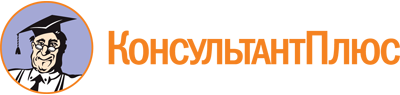 Закон Курской области от 14.09.2020 N 65-ЗКО
(ред. от 05.09.2022)
"О территориях, на которых земельные участки, находящиеся в государственной или муниципальной собственности, предоставляются в аренду без проведения торгов казачьим обществам"
(принят Курской областной Думой 10.09.2020)Документ предоставлен КонсультантПлюс

www.consultant.ru

Дата сохранения: 11.12.2022
 14 сентября 2020 годаN 65-ЗКОСписок изменяющих документов(в ред. Закона Курской областиот 05.09.2022 N 63-ЗКО)